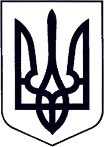 У К Р А Ї Н АЗАКАРПАТСЬКА ОБЛАСТЬМУКАЧІВСЬКА МІСЬКА РАДАВИКОНАВЧИЙ КОМІТЕТР І Ш Е Н Н Я02.06.2020                                        Мукачево                                                № 206Про надання дозволу для здійснення правочину стосовно нерухомого майна, право власності на яке або право користування яким мають діти Розглянувши 28.05.2020 року на засіданні комісії з питань захисту прав дитини Мукачівської міської ради заяви про надання батькам дозволу на вчинення правочинів стосовно нерухомого майна, право власності на яке або право користування яким мають діти, відповідно до ст.177 Сімейного кодексу України, ст.ст.17,18 Закону України «Про охорону дитинства», ст.12 Закону України «Про основи соціального захисту бездомних осіб та безпритульних дітей», ст.74 Закону України «Про нотаріат», п. 67 Порядку провадження органами опіки та піклування діяльності, пов’язаної із захистом прав дитини, затвердженого Постановою Кабінету Міністрів України № 866 від 24.09.2008 року «Питання діяльності органів опіки та піклування, пов’язаної із захистом прав дитини»,  керуючись ст. 40, ч.1ст. 52, ч.6 ст. 59 Закону України «Про місцеве самоврядування в Україні», виконавчий комітет Мукачівської міської ради вирішив: *** надати дозвіл на посвідчення та підписання договору обміну ¼ частини  квартири *** в м. Мукачеві, на квартиру *** в м. Мукачеві, право користування якою мають діти: *** за умови: за умови: реєстрації місця проживання ***, та збереження за ним, до набуття повноліття, права користування квартирою *** в м. Мукачеві;  збереження за *** до набуття нею повноліття, права користування квартирою ***  в м. Мукачеві, після зміни власників.*** надати дозвіл на надання сину, *** на посвідчення та підписання договору купівлі на ім’я дитини квартири *** в м. Мукачеві.У зв’язку з відновленням майнових прав *** зняти заборону на відчуження квартири *** в м. Мукачеві, накладену органом опіки та піклування Мукачівської міської ради в інтересах дитини.*** надати дозвіл доньці, *** на посвідчення та підписання документів для відчуження будинку *** в м. Мукачеві, співвласником якого є дитина, за умови попереднього оформлення у власність дитини ¼ частини земельної ділянки та житлового будинку *** в м. Мукачеві.*** надати дозвіл доньці, ***, на посвідчення та підписання документів для оформлення у власність дитини ¼ частини житлового будинку *** в м. Мукачеві.*** надати дозвіл доньці, *** на посвідчення та підписання документів для оформлення у власність дитини ¼ частини земельної ділянки для будівництва та обслуговування житлового будинку, господарських будівель та споруд *** в м. Мукачеві *** надати дозвіл на посвідчення та підписання документів для відчуження будинку *** в м. Мукачеві, право користування яким має ***, за умови попередньої реєстрації місця проживання дитини та збереження за нею, до набуття повноліття, права користування будинком *** в м. Мукачеві.*** надати дозвіл на посвідчення та підписання від імені доньки, *** документів для оформлення у власність дитини 1/9 частки квартири *** в м. Мукачеві, яка належить ***.Контроль за виконанням цього рішення покласти на начальника служби у справах дітей Мукачівської міської ради О. Степанову. Міський голова                                                                                    А. БАЛОГА